Formato de registro para dictaminadores disciplinares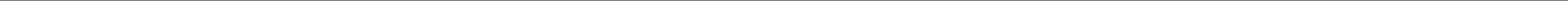 Nombre:Grado académico:Formación académicaLicenciatura:Maestría:Doctorado:Pos doctorado:Área(s) de dominio temático:Datos de contactoInstitución:Adscripción:Correo electrónico:Teléfono institucional:Teléfono particular o celular: